Муниципальное бюджетное общеобразовательное учреждение «Гальбштадтская средняя общеобразовательная школа»«Красноармейская ООШ» - филиал МБОУ «Гальбштадтская СОШ»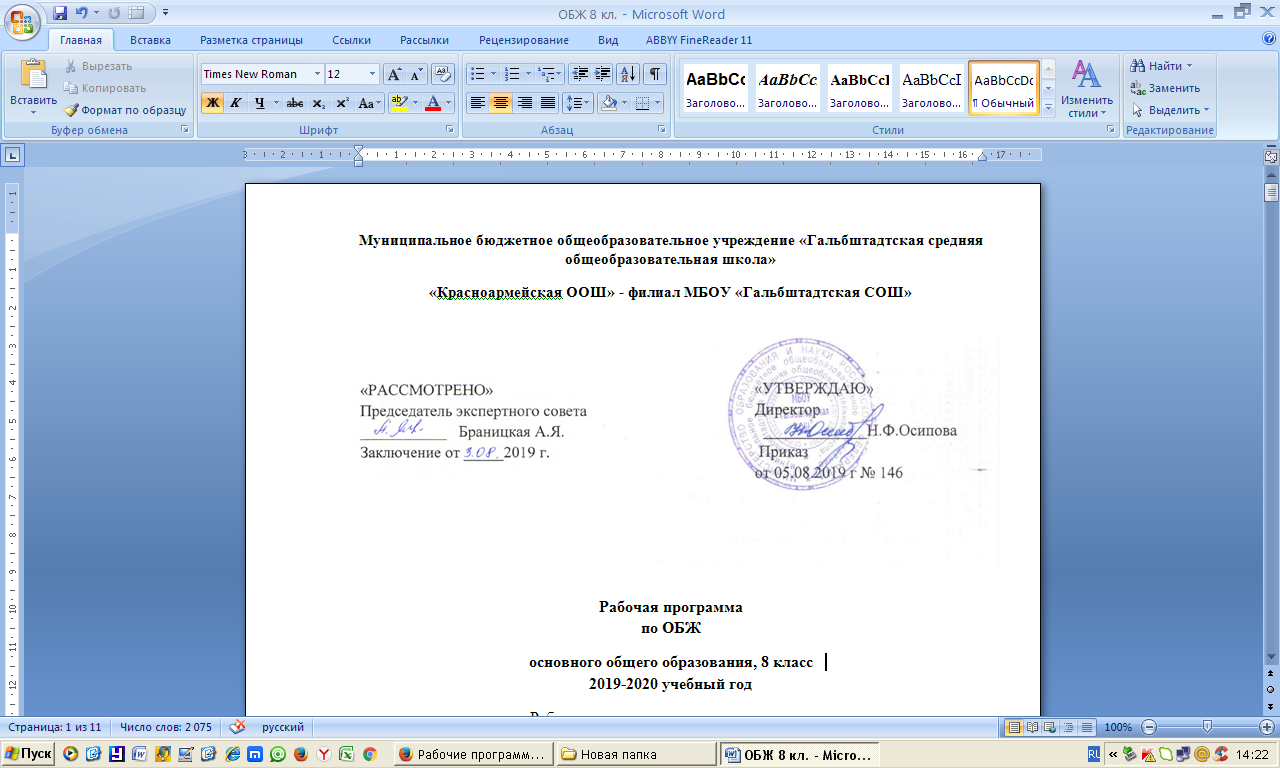 «РАССМОТРЕНО»                                              «УТВЕРЖДАЮ»Председатель экспертного совета                  Директор___________Браницкая А.Я.___________Н.Ф.ОсиповаЗаключение от _____2019г.                                                                 Рабочая программа                                                                                                                                                                                        по ОБЖосновного общего образования, 7 класс2019-2020 учебный годРабочая программа составлена на основе Рабочие программы Предметная линия учебниковпод редакцией А.Т.Смирнова 5-9 классыПрограмму составил Идрисов А.Р.,   учитель физической культуры и ОБЖп.Красноармейский 2019г.Пояснительная записка.Цели и задачи.Учебный курс предмета «Основы безопасности жизнедеятельности» в основной школе строится так, чтобы были достигнуты следующие цели:• безопасное поведение учащихся в чрезвычайных ситуациях природного и социального характера;• понимание каждым учащимся важности сбережения изащиты личного здоровья как индивидуальной и общественной ценности;• принятие учащимися ценностей гражданского общества: прав человека, правового государства, ценностей семьи;• антиэкстремистское мышление и антитеррористическое поведение учащихся, в том числе нетерпимость к действиям и влияниям, представляющим угрозу для жизни человека;• профилактика асоциального поведения учащихся;• отрицательное отношение учащихся к приёму психоактивных веществ, в том числе наркотиков;• готовность и способность учащихся к нравственному самосовершенствованиюДостижение этих целей обеспечивается решением такихучебных задач, как:• формирование у учащихся современного уровня культуры безопасности жизнедеятельности;• формирование у учащихся модели безопасного поведения в повседневной жизни, в транспортной среде и в чрезвычайных ситуацияхприродного, техногенного и социального характера;• формирование потребности в соблюдении требований, предъявляемых к гражданину Российской Федерации вобласти безопасности жизнедеятельности;• формирование индивидуальной системы здорового образа жизни;• выработка у учащихся антиэкстремистской и антитеррористической личностной позиции и отрицательного отношения к психоактивнымвеществам и асоциальному поведению.Рабочая программа по курсу «Основы безопасности жизнедеятельности» для 7 класса составлена на основе:Рабочие программы «Основы безопасности жизнедеятельности» А.Т. Смирнов, Б.О.Хренников, предметная линия учебников под общей редакцией А.Т. Смирнова,5-9 классы Москва «Просвещение» 2012 г. ФГОС, Учебное пособие для общеобразовательных организаций поурочные разработки «Основы безопасности жизнедеятельности» А.Т. Смирнов, Б.О.Хренников 7-9 классы, под редакцией А.Т.Смирнова, Москва Просвещение» 2017г..Учебного плана основного общего образования 2018-2019 учебный год (утв. Приказом директора МБОУ «Гальбштадтская СОШ» от 16 августа 2018г №200)Календарного учебного графика МБОУ «Гальбштадтская СОШ» на 2018-2019 учебный год (утв. Приказом директора МБОУ «Гальбштадтская СОШ» от 16 августа 2018г №200)Положения о рабочей программе учебных предметов напрвленных на достижение образовательных результатов в соответствии с требованиями ФГОС (утв. Приказом директора МБОУ «Гальбштадтская СОШ» от 01.08.2018г №193).Предлагаемая программа рассчитана на изучение курса «основ безопасности жизнедеятельности» в 7 классе в течение 35 часов учебного времени. Минимальное  количество учебных часов в неделю – 1.Количество часов в год: 35Количество часов в неделю: 1Количество контрольных работ: 0Количество лабораторных работ: 0Планируемые результаты освоения учебного предметаЛичностные результаты• усвоение правил индивидуального и коллективного безопасного поведения в чрезвычайных ситуациях, угрожающих жизни и здоровью людей, правил поведения на транспорте и на дорогах;• формирование понимания ценности здорового и безопасного образа жизни;• усвоение гуманистических, демократических и традиционных ценностей многонационального российского общества; воспитание чувства ответственности и долга передРодиной;• формирование ответственного отношения к учению, готовности и способности обучающихся к саморазвитию и самообразованию на основе мотивации к обучению и познанию, осознанному выбору и построению дальнейшей индивидуальной траектории образования на базе ориентировки в многообразном мире профессий и профессиональных предпочтений, с учётом устойчивых познавательных интересов;• формирование целостного мировоззрения, соответствующего современному уровню развития науки и общественной практики, учитывающего социальное, культурное, языковое, духовное многообразие современного мира;• формирование готовности и способности вести диалог с другими людьми и достигать в нём взаимопонимания;• освоение социальных норм, правил поведения, ролей и форм социальной жизни в группах и сообществах, включая взрослые и социальные сообщества;• развитие морального сознания и компетентности в решении моральных проблем на основе личностного выбора, формирование нравственных чувств и нравственного поведения, осознанного и ответственного отношения к собственным поступкам;• формирование коммуникативной компетентности в общении и сотрудничестве со сверстниками, старшими и младшими в процессе образовательной, общественно полезной, учебно-исследовательской, творческой и других видов деятельности;• формирование основ экологической культуры на основе признания ценности жизни во всех её проявлениях и необходимости ответственного, бережного отношения к окружающей среде;• осознание значения семьи в жизни человека и общества, принятие ценности семейной жизни, уважительное и заботливое отношение к членам своей семьи;• формирование антиэкстремистского и антитеррористического мышления, потребностей соблюдать нормы здорового образа жизни, осознанно выполнять правила безопасности жизнедеятельности.Метапредметные результаты• умение самостоятельно определять цели своего обучения, ставить и формулировать для себя новые задачи в учёбе и познавательной деятельности, развивать мотивы и интересы своей познавательной деятельности;• умение самостоятельно планировать пути достижения целей защищённости, в том числе альтернативные, осознанно выбирать наиболее эффективные способы решенияучебных и познавательных задач;• умение соотносить свои действия с планируемыми результатами курса, осуществлять контроль своей деятельности в процессе достижения результата, определять способы действий в опасных и чрезвычайных ситуациях в рамках предложенных условий и требований, корректироватьсвои действия в соответствии с изменяющейся ситуацией;• умение оценивать правильность выполнения учебной задачи в области безопасности жизнедеятельности, собственные возможности её решения;• владение основами самоконтроля, самооценки, принятия решений и осуществления осознанного выбора в учебной и познавательной деятельности;• умение определять понятия, создавать обобщения, устанавливать аналогии, классифицировать, самостоятельно выбирать основания и критерии (например, для классификации опасных и чрезвычайных ситуаций, видов террористической и экстремистской деятельности), устанавливать причинно-следственные связи, строить логическое рассуждение, умозаключение (индуктивное, дедуктивное и по аналогии) и делать выводы;• умение создавать, применять и преобразовывать знакии символы, модели и схемы для решения учебных и познавательных задач;• умение организовывать учебное сотрудничество и совместную деятельность с учителем и сверстниками; работать индивидуально и в группе: находить общее решение и разрешать конфликты на основе согласования позиций и учёта интересов; формулировать, аргументировать и отстаивать своё мнение;• формирование компетентности в области использования информационно-коммуникационных технологий;• освоение приёмов действий в опасных и чрезвычайных ситуациях природного, техногенного и социального характера, в том числе оказание первой помощи пострадавшим;• формирование умений взаимодействовать с окружающими, выполнять различные социальные роли во время и при ликвидации последствий чрезвычайных ситуаций.Предметные результаты• формирование современной культуры безопасности жизнедеятельности на основе понимания необходимости защиты личности, общества и государства посредством осознания значимости безопасного поведения в условиях чрезвычайных ситуаций природного, техногенного и социального характера;• формирование убеждения в необходимости безопасногои здорового образа жизни;• понимание личной и общественной значимости современной культуры безопасности жизнедеятельности;• понимание роли государства и действующего законодательства в обеспечении национальной безопасности и защиты населения от опасных и чрезвычайных ситуаций природного, техногенного и социального характера, в том числе от экстремизма и терроризма;• понимание необходимости подготовки граждан к военной службе;• формирование установки на здоровый образ жизни,исключающий употребление алкоголя, наркотиков, курения и нанесение иного вреда здоровью;• формирование антиэкстремистской и антитеррористической личностной позиции;• понимание необходимости сохранения природы и окружающей среды для полноценной жизни человека;• знание основных опасных и чрезвычайных ситуаций природного, техногенного и социального характера, включая экстремизм и терроризм и их последствия для личности, общества и государства;• знание и умение применять правила поведения в условиях опасных и чрезвычайных ситуаций;• умение оказать первую помощь пострадавшим;• умение предвидеть возникновение опасных ситуаций похарактерным признакам их проявления, а также на основе информации, получаемой из различных источников;• умение принимать обоснованные решения в конкретной опасной ситуации с учётом реально складывающейся обстановки и индивидуальных возможностей.Содержание учебного предметаКалендарно-тематический планЛист внесения изменений в программуЛист экспертизы рабочей программы учебного предмета, курсаУчебный предмет_____________________________________,         __________классСоставитель программы________________________________________________________Эксперт:______________________________________________________________________Дата заполнения:     _______________________20__г.Выводы  эксперта:__________________________________________________________________________________________________________________________________________№ раздела и темы№ раздела и темыНаименование темы.Кол-во часовКол-во часов№ раздела и темы№ раздела и темыНаименование темы.разделтемаI.Основы комплексной безопасности16I.1Общие понятия об опасных и чрезвычайных ситуациях природного характера3I.2Чрезвычайные ситуации геологического происхождения3I.3Чрезвычайные ситуации метеорологического происхождения2I.4Чрезвычайные ситуации гидрологического происхождения55Природные пожары и чрезвычайные ситуации биолого-социального происхождения3IIЗащита населения Российской Федерации от чрезвычайных ситуаций8II6Защита населения от чрезвычайных ситуаций геологического происхождения3II7Защита населения от чрезвычайных ситуаций метеорологического происхождения18Защита населения от чрезвычайных ситуаций гидрологического происхождения39Защита населения от природных пожаров1IIIОсновы противодействия терроризму и экстремизму в Российской Федерации4III10Духовно-нравственные основы противодействия терроризму и экстремизму4IVОсновы здорового образа жизни3IV11Здоровый образ жизни и его значение для гармоничного развития человека3VОсновы медицинских знаний и оказание первой помощи4V12Первая помощь при  неотложных состояниях4Всего часов:35№Название разделов и темКол-во часовДата проведенияОсновы комплексной безопасности161Различные природные явления12.092Общая характеристика природных явлений19.093Опасные и чрезвычайные ситуации природного характера116.094Землетрясение. Причины возникновения и возможные последствия123.095Правила безопасного поведения населения при землетрясении130.096Расположение вулканов на Земле, извержения вулканов17.107Ураганы и бури, причины их возникновения, возможные последствия114.108Смерчи 121.109Наводнения. Виды наводнений и их причины111.1110Рекомендации населению по действиям при угрозе и во время наводнения118.1111Сели и их характеристика125.1112Цунами и их характеристика12.1213Снежные лавины19.1214Лесные и торфяные пожары и их характеристика116.1215Инфекционная заболеваемость людей и защита населения123.1216Эпизоотии и эпифитотии113.01Защита населения Российской Федерации от чрезвычайных ситуаций817Защита населения от последствий землетрясений120.0118Последствия извержения вулканов. Защита населения127.0119Оползни и обвалы, их последствия. Защита населения13.0220Защита населения от последствий ураганов и бурь110.0221Защита населения от последствий наводнений117.0222Защита населения от последствий селевых потоков12.0323Защита населения от цунами116.0324Профилактика лесных и торфяных пожаров, защита населения130.03Основы противодействия терроризму и экстремизму 425Терроризм и факторы риска вовлечения подростка в террористическую и экстремистскую деятельность16.0426-28Роль нравственных позиций и личных качеств подростков в формировании антитеррористического поведения313.0413.0420.04Основы здорового образа жизни329Психологическая уравновешенность120.0430Стресс и его влияние на человека127.0431Анатомо-физиологические особенности человека в подростковом возрасте127.04Основы медицинских знаний и оказание первой помощи432Общие правила оказания первой помощи118.0533Оказание первой помощи при наружном кровотечении118.0534Оказание первой помощи при ушибах и переломах125.0535Общие правила транспортировки пострадавшего125.05Всего часов35№Дата урокаТема урокаСодержание измененийОснование (причина) изменений26-2713.04Роль нравственных позиций и личных качеств подростков в формировании антитеррористического поведенияРоль нравственных позиций и личных качеств подростков в формировании антитеррористического поведенияОбъединение темКалендарный учебный график МБОУ «Гальбштадтская СОШ» на 2019-2020 учебный год28-2920.04Роль нравственных позиций и личных качеств подростков в формировании антитеррористического поведенияПсихологическая уравновешенностьОбъединение темКалендарный учебный график МБОУ «Гальбштадтская СОШ» на 2019-2020 учебный год30-3127.04Стресс и его влияние на человекаАнатомо-физиологические особенности человека в подростковом возрастеОбъединение темКалендарный учебный график МБОУ «Гальбштадтская СОШ» на 2019-2020 учебный год32-3318.05Общие правила оказания первой помощиОказание первой помощи при наружном кровотеченииОбъединение темКалендарный учебный график МБОУ «Гальбштадтская СОШ» на 2019-2020 учебный год34-3525.05Оказание первой помощи при ушибах и переломахОбщие правила транспортировки пострадавшегоОбъединение темКалендарный учебный график МБОУ «Гальбштадтская СОШ» на 2019-2020 учебный год№Критерии и показателиВыраженность критерияесть (+),  нет (-)Комментарий эксперта(при показателе «нет») Полнота структурных компонентов рабочей программы Полнота структурных компонентов рабочей программы Полнота структурных компонентов рабочей программы Полнота структурных компонентов рабочей программы1.1Титульный лист1.2.Пояснительная записка1.3.Планируемые результаты освоения учебного предмета, курса1.4.Содержание 1.5.Календарно-тематический план1.6.Лист внесения изменений в РПКачество пояснительной записки рабочей программыКачество пояснительной записки рабочей программыКачество пояснительной записки рабочей программыКачество пояснительной записки рабочей программы2.1.Отражает полный перечень нормативных документов и материалов, на основе которых составлена рабочая программа:ФГОС НОО, ФГОС  ООО, ФкГОСосновная образовательная программа школы (целевой компонент, программа развития УУД);учебный план НОО, ООО МБОУ «Гальбштадтская СОШ»;положение о рабочей программе в школе;примерная программа по учебному предмету; авторская программа по учебному предмету для соответствующего класса.2.2.Содержит информацию о количестве часов, на которое рассчитана рабочая программа в год, неделю2.3.Указаны библиографические ссылки на все документы и материалы, на основе которых составлена рабочая программа2.4. Цели и задачи изучения предмета в соответствующем классе2.5.Убедительное обоснование в случае, когда РП содержит отступления от авторской программыКачество описания планируемых результатов освоения учебного предмета, курсаКачество описания планируемых результатов освоения учебного предмета, курсаКачество описания планируемых результатов освоения учебного предмета, курсаКачество описания планируемых результатов освоения учебного предмета, курса3.1.Планируемые результаты соотносятся с целями и задачами изучения предмета в данном классе3.2.Отражается уровневый подход к достижению планируемых результатов «учение научится», «ученик получит возможность научиться»Качество календарно-тематического планированияКачество календарно-тематического планированияКачество календарно-тематического планированияКачество календарно-тематического планирования4.1.Отражает информацию о продолжительности изучения раздела4.2.Отражает информацию о теме каждого урока, включая темы контр, лаборат., практич. работГрамотность оформления рабочей программы:  соответствие требованиям информационной грамотностиГрамотность оформления рабочей программы:  соответствие требованиям информационной грамотностиГрамотность оформления рабочей программы:  соответствие требованиям информационной грамотностиГрамотность оформления рабочей программы:  соответствие требованиям информационной грамотности5.1.Содержание разделов соответствует их назначению5.2.Текст рабочей программы структурирован5.3.Текст рабочей программы представлен технически грамотно